Sůl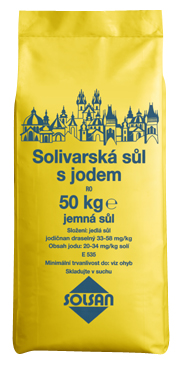 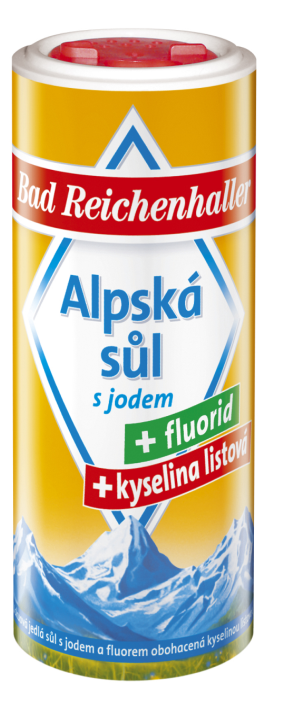 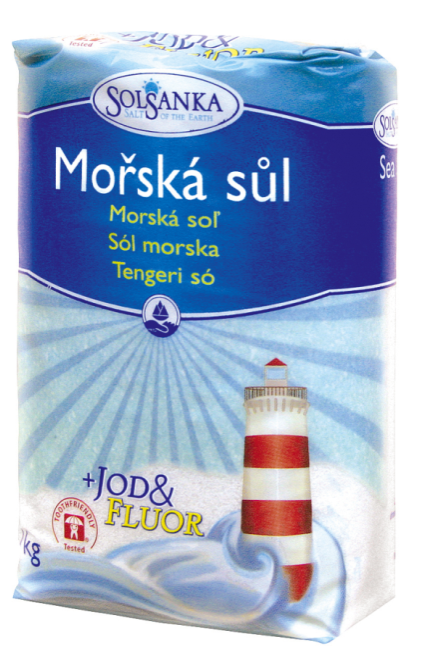 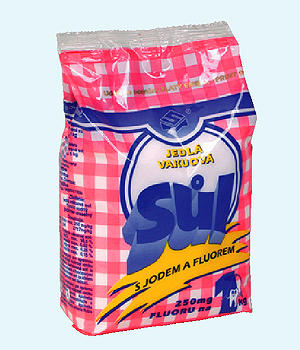 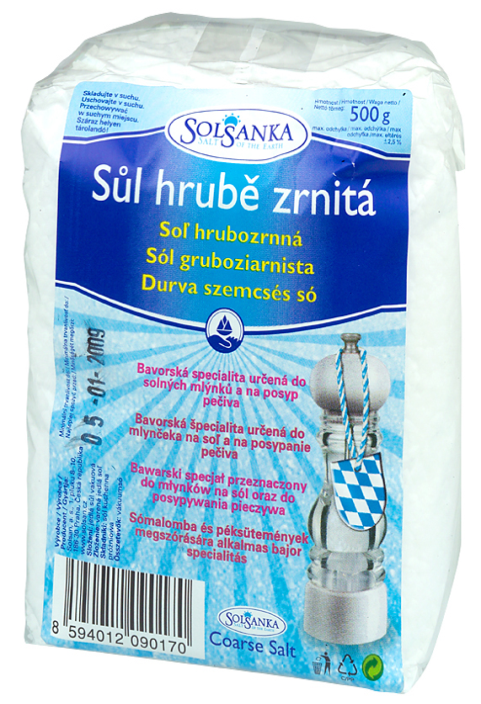 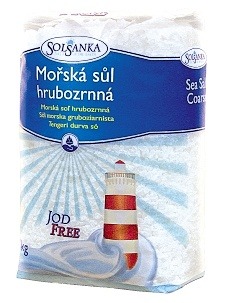 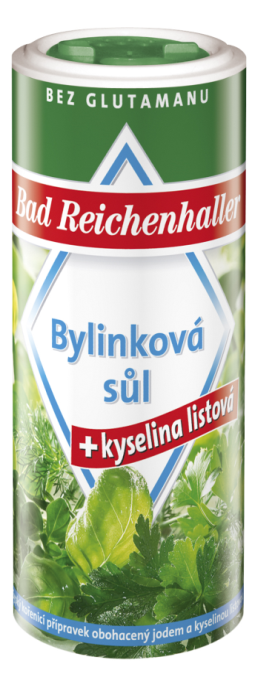 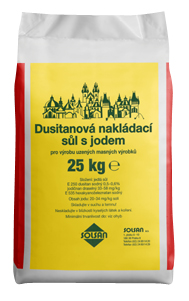 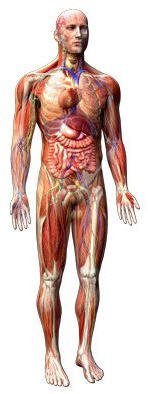 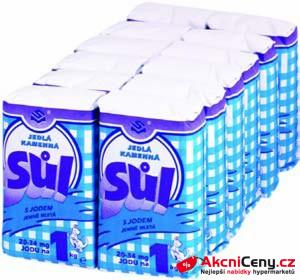 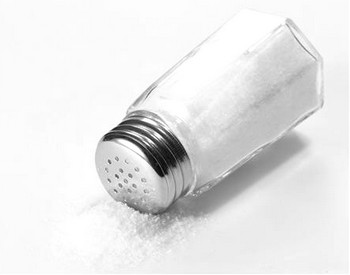 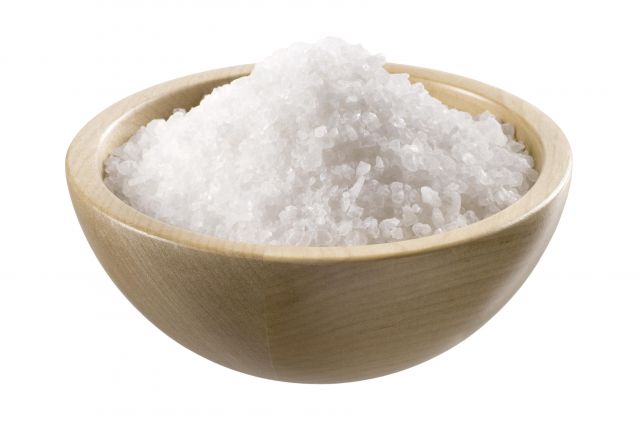 